Publicado en Hellín el 04/03/2020 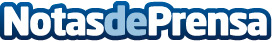 La cadena de distribución Fersay elige Hellín para su primera inauguración de 2020Esta compañía española, perteneciente al Grupo Etco,  facturó 11,1M€ durante 2019 y sus exportaciones suponen el 7% de su volumen de negocioDatos de contacto:Pura de RojasALLEGRA COMUNICACION91 434 82 29Nota de prensa publicada en: https://www.notasdeprensa.es/la-cadena-de-distribucion-fersay-elige-hellin Categorias: Franquicias Castilla La Mancha Consumo http://www.notasdeprensa.es